Tag der offenen Tür am 27.11.2021 von 9.00 bis 13.00 UhrSehr geehrte Damen und Herren,die Georg-Forster-Gesamtschule Wörrstadt öffnet am 27.11.2021 ihre Türen, damit Sie sich von unserem pädagogischen Konzept, unserem schulischen Angebot und den räumlichen Gegebenheiten ein Bild machen können.Wir haben ein Programm zusammengestellt, das es Ihnen erlaubt, sich umfassend zu informieren. Das Angebot beinhaltet:Informationsvorträge zum pädagogischen Konzept der Georg-Forster-Gesamtschule und zur GanztagsschuleFührungen durch das SchulhausUnterrichtsbesuche in den Klassen 5 bis 6 von 9.00 Uhr bis 13.00 UhrEinblick in Wahlpflichtfächer verschiedene Ausstellungen und VorführungenMitmachangebote für Ihre KinderVerkauf von Adventskränzen, weihnachtlichen Gestecken, Plätzchen und heißen Getränken auf dem Adventsmarkt im HofDie weiteren Einzelheiten entnehmen Sie bitte der Übersicht auf unserer Homepage www.gfg-woerrstadt.de ab Mitte November.Der Einlass erfolgt nach 2G+. Bringen Sie bitte Ihren Impfnachweis (QR-Code oder Impfpass) und Ihren Personalausweis mit. Es können nur 25 erwachsene Personen mit gültigem Test (QR-Code und Personalausweis) teilnehmen.Bitte besuchen Sie unseren Tag der offenen Tür wegen der begrenzten Besucherzahl nur mit einem Elternteil und einem 4. Klässler-Kind.Am Tag der offenen Tür stehen Ihnen viele kompetente Ansprechpartner/innen zur Verfügung, um Ihre Fragen zu beantworten: Elternvertreter/innen, Lehrkräfte der GFG und die Schulleitung. Sie finden uns an dem zentralen Informationsstand in der Aula.Wir freuen uns auf Ihren Besuch und verbleiben bis zum 27.11.2021mit herzlichen Grüßen 
Beate Derr (Schulleiterin)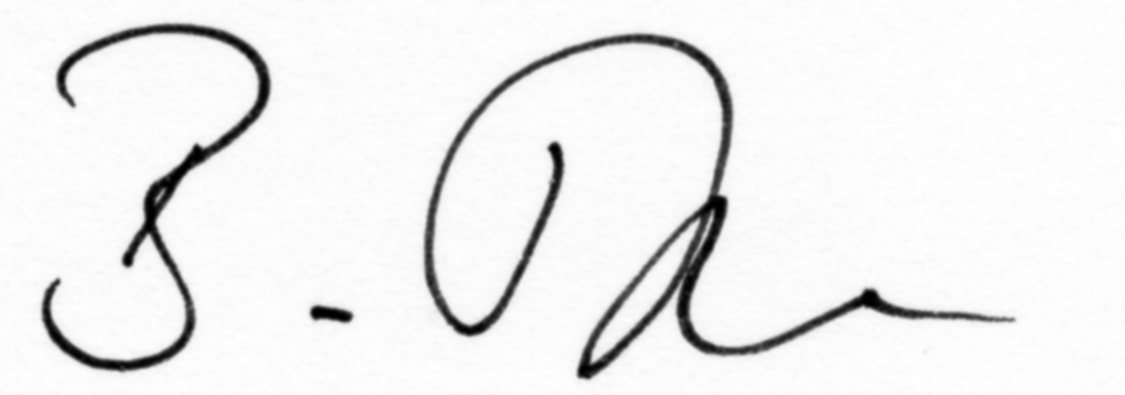 An die Eltern der Schülerinnen und Schülerder 4. Klassen der Grundschulen08.11.2021/6.8/Der/Stf